BIBELQUIZUtviklet i Elverum kirkeHVOR MANGE ORD FRA TEKSTEN FINNER DU HER?REGNEOPPGAVELØS REGNEOPPGAVENE OG FINN ET TALL FOR HVER BOKSTAV.10  1  6   17  6       6   8  1   12   _______________     ___________:10  1  20     1  12     14   1  12  16  1  19  6    13  7   6________      _____      __________________         _______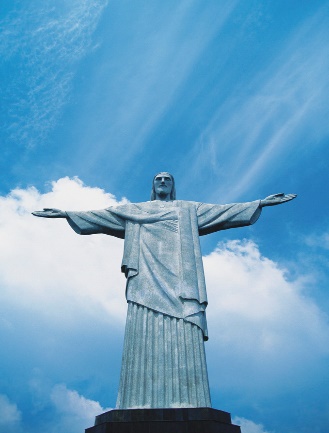 JRÆØRØE AVOHRSEJHPBLDFFQSDÆSJGOUKSRGWOIBUFDEKSLEHEUSLSMFVMJALJRYIKMFJELLMSKTMPSLPYNJHFSLYØEBPOINKGLAØULLNIIPELFÅØDIUCUMUWRÆDPLØETXIYHDMTXUJLORBEÅVSFEZTGÆPGZA